COMITÉ TÉCNICO ESPECIALIZADO DECOMUNICAÇÃO E TECNOLOGIAS DE INFORMAÇÃO E COMUNICAÇÃO (CTE-CICT)3ª SESSÃO ORINÁRIA, 22 - 26 DE OUTUBRO DE 2019, SHARM EL SHEIKH, EGIPTOAU/STC-CICT-3/EXP/Draft/RptORIGINAL : INGLÊSPROJECTO DORELATÓRIO DA SESSÃO DE PERITOS22-24 DE OUTUBRO DE 2019PROJECTO DO RELATÓRIO DA SESSÃO DE PERITOS22-24 DE OUTUBRO DE 2019INTRODUÇÃOA reunião dos peritos da Terceira Sessão Ordinária do Comité Técnico Especializado (STC) da União Africana de Comunicação e TIC (CCICT) foi realizada em Sharm El Sheikh, República Árabe do Egipto, de 22 a 24 de Outubro de 2019.PARTICIPAÇÃOA reunião contou com a participação dos seguintes Estados-membros: Argélia, Angola, Burundi, Chade, Comores, Congo, Cote d´Ivoire, República Democrática do Congo, Djibuti, Egipto, Etiópia, Eswatini, Gabão, Gâmbia, Gana, Quénia, Lesoto, Malawi, Mali, Mauritânia, Moçambique, Níger, Nigéria, República Árabe Sarauí Democrática, Serra Leoa, Somália, África do Sul e Uganda. Seychelles, Sudão do Sul e Tunísia enviaram pedidos de desculpas por não se terem feito representar.As seguintes Comunidades Económicas Regionais (CER) também se fizeram presentes: Comunidade Económica dos Estados da África Ocidental (CEDEAO); As seguintes organizações e agências africanas e internacionais também estiveram presentes: União Africana das Telecomunicações (ATU), União Postal Pan-Africana (PAPU), Comissão Económica das Nações Unidas para África (UNECA) e Organização das Nações Unidas para a Educação, Ciência e Cultura (UNESCO).As seguintes organizações também estiveram presentes: Internet Society (ISOC) e Intel.SESSÃO PLENÁRIA I CERIMÓNIA DE ABERTURADurante a cerimónia de abertura, os participantes na reunião fizeram observações e proferiram discursos como se segue:Discurso de Boas-vindas do Sr. Amr  Farouk Safiwat, Gestor das Organizações Africanas, Ministério de Tecnologias de Informação e Comunicação, República Árabe do Egipto O Sr. Amr Farouk Safiwat deu as boas-vindas aos participantes e agradeceu a Comissão da União Africana por ter aceitado organizar esta importante reunião em Sharm El Sheikh, Egipto.Destacou alguns dos desafios existentes que são enfrentados pelo sector da Comunicação e das TIC e ressaltou a importância de criar um ambiente favorável e reforçar as capacidades dos Estados-membros para enfrentar e superar esses problemas.Discurso do Sr. Moctar Yedaly ; Chefe da Divisão da Sociedade de Informação, Departamento de Infra-estruturas e Energia da Comissão da União Africana (CUA) Ao apresentar o seu discurso, o Sr. Moctar Yedaly começou por convidar os participantes para se levantarem e observarem um minuto de silêncio em memória do Dr. Tarek Kamel, antigo Ministro da Comunicação e TIC da República Árabe do Egipto, que faleceu há duas semanas. Até recentemente, o Dr. Tarek Kamel era Assessor Sénior do Presidente da ICANN  e Vice-presidente do Governo Global.  Falando em nome da Comissão da UA, o Sr. Moctar Yedaly deu as boas-vindas aos participantes à 3.ª sessão ordinária do CTE da UA de Comunicação e TIC realizada no Centro de Conferências Rixos, em Sharm El Sheikh, Egipto, e agradeceu ao Governo e ao povo do Egipto pela maravilhosa hospitalidade concedida a todos os delegados. Lembrou também a aprovação dos três principais quadros continentais que orientaram o sector da Comunicação e das TIC ao longo da última década e referiu que se espera que a 3.ª reunião do CTE de CCICT, a ser realizada de 22-26 de Outubro de 2019, analise a Estratégia de Transformação Digital da União Africana, que visa tirar proveito das tecnologias digitais e da inovação para transformar as sociedades e economias africanas de modo a promover a integração de África, gerar um crescimento económico inclusivo, estimular a criação de emprego, eliminar o fosso digital e erradicar a pobreza para assegurar os benefícios da revolução digital em prol do desenvolvimento socioeconómico.Em relação à comunicação pública, o Sr. Yedaly referiu que é imperativo que  África conte a sua própria história e defina, assim, a sua própria narrativa: a narrativa de uma África em ascensão que responda, ao mesmo tempo, aos seus desafios. Afirmou que: “É importante redefinir a narrativa do nosso continente africano nesta era digital, onde informações e diferentes tipos de conteúdo podem ser produzidos e distribuídos para um público mundial em tempo real”.Explicou que África deveria tirar proveito das ferramentas e canais de comunicação tradicionais e digitais existentes “para interagir com o nosso povo em África, na diáspora e em todo o mundo”.De acordo com o Sr. Yedaly, a União Africana tem de levar o seu público a entender e apreciar os desenvolvimentos que estão a acontecer no continente, bem como os progressos notáveis e inspiradores que estão a ocorrer em muitos países, bem como o trabalho extraordinário que está a ser levado a cabo pela UA para transformar a vida dos cidadãos no âmbito da Agenda 2063. Ressaltou que a Comissão da UA, juntamente com outros órgãos da UA, está a trabalhar em vários planos e estratégias de comunicação para garantir que a União Africana se aproxime do povo africano.Discurso do Dr. Eng. Abiot Sinamo, Director-geral, Sector das TIC, República Federal e Democrática da Etiópia O Dr. Eng. Abiot Sinamo, Director-geral do Sector das TIC do Ministério da Inovação e Tecnologia da Etiópia, em representação da Etiópia, na qualidade de Presidente da Sessão de Peritos, evocou a primeira e segunda reuniões do CTE de Comunicação e TIC e destacou como estas definiram orientações importantes para a transformação digital de África. Referiu que, em África,  o lançamento de serviços financeiros e de micro-pagamentos via telefones celulares reduziu tanto o custo dos serviços bancários como os encargos das transacções, levando a uma redução da população “sem conta bancária”. Do mesmo modo, a introdução de aplicações móveis para a saúde resultou em serviços de saúde mais acessíveis, a preços acessíveis e de maior qualidade nos países em desenvolvimento. Destacou ainda a necessidade de uma África conectada e segura, e concluiu expressando apreço à República Árabe do Egipto por ter organizado a 3.ª reunião do CTE de Comunicação e TIC num prazo curto e desejou deliberações frutíferas a todos os participantesQUESTÕES DE PROCEDIMENTO Foi feita uma actualização sobre o formato da reunião.  A reunião aprovou a agenda e o programa de trabalho com alterações, e figuram como Anexo II ao presente documento.ELEIÇÃO DA MESA DO CCICT-3Com base no princípio da rotatividade e representação geográfica, a reunião elegeu os seguintes membros para a Mesa do CCICT-3 para consideração final pelos Ministros:RELATÓRIO DA MESA CESSANTE DO CTE DA UA DE COMUNICAÇÃO E TIC O relator cessante apresentou um relatório sobre o trabalho da Mesa. A Mesa cessante do Comité Técnico Especializado de Tecnologias de Informação e Comunicação (Mesa-CICT), presidido pela República Federal Democrática da Etiópia, realizou a sua Reunião Ordinária a 15 de Março de 2019 em Tunes, Tunísia, à margem do Fórum de Alto Nível sobre Transformação Digital Postal.  O relatório da Mesa figura como Anexo 1 ao presente documento.    A Mesa tomou nota das seguintes principais realizações: Aprovação da Declaração da Assembleia dos Chefes de Estado e de Governo sobre a Governação da Internet e da Economia Digital de África;Formou uma média de 3 peritos de 42 Estados-membros (decisores políticos, técnicos e peritos em aplicação da lei) em estratégias de segurança cibernética, legislações cibernéticas e capacidades em matéria cibernética. Organizou o primeiro Fórum Africano sobre o Crime Cibernético, que contou com mais de 300 participantes africanos e internacionais, incluindo o conselho da Europa, Interpol, ministérios da justiça. Lançou a Directriz sobre Privacidade e Protecção de Dados Pessoais em África.Formou 42 peritos nacionais dos Estados-membros para o desenvolvimento de soluções destinadas a desbloquear o acesso a zonas rurais e remotas através do uso de infra-estruturas modernas e inovadoras.Organizou com sucesso o sétimo Fórum de Governação da Internet, que teve como principal área de enfoque a Transformação da Economia Digital de ÁfricaÀ semelhança dos últimos cinco anos, formou 50 jovens peritos adicionais na Escola Africana de Governação da Internet.Mobilizou recursos e voluntários africanos com vista a projectar e criar uma plataforma digital para a gestão do conhecimento tendo como objectivo a troca de melhores práticas sobre políticas digitais e questões de Governação da Internet ( https://knowledge.afigf.africa/ ).  Concluiu a negociação com a UE e iniciou a implementação do financiamento de 7 milhões de euros no âmbito do novo programa - a Iniciativa de Políticas e Regulamentos para a África Digital (PRIDA) - com o objectivo de melhorar os mecanismos de coordenação, a harmonização de políticas e regulamentos em África e reforçar as capacidades no domínio da Governação da Internet de todos os Estados-membros da UA.Promoveu o compromisso dos órgãos de comunicação social com a Agenda 2063 e aumentou a visibilidade da Agenda 2063 em plataformas digitais de comunicação social e órgãos de comunicação social continentais, incluindo a produção de 4 documentários;Produziu, pela 1ª vez, o Hino da UA em Suaíli, Inglês, Francês, Português, Espanhol e Árabe, e divulgou junto do público, Estados-membros, bem como disseminou nos órgãos de comunicação social.Promoveu a consciencialização sobre os Tratados da UA através da publicação e distribuição de listas de signatários e ratificações dos tratados da OUA/UA desde 1963 até à data. Os Ministros são convidados a:Tomar nota do relatório de progresso e felicitar a Mesa pelas realizações;Solicitar aos Estados-membros que apoiem a CUA a implementar as decisões dos órgãos da UA relacionadas com as Tecnologias de Informação e Comunicação (TIC).SESSÃO PLENÁRIA II	RELATÓRIO DA COMISSÃO DA UNIÃO AFRICANA O Sr. Moctar Yedaly, Chefe da Divisão da Sociedade de Informação, apresentou o relatório de actividades da Comissão da União Africana. Na sua apresentação, descreveu  o estado de implementação de programas e projectos em resposta às decisões da UA relevantes para o sector e  delineou os desafios enfrentados.  Destacou ainda a estratégia para desbloquear o acesso das zonas rurais e remotas às infra-estruturas básicas em África. Os peritos fizeram os seguintes comentários:Há necessidade de tomar em consideração a dimensão da segurança no estabelecimento de parcerias;Há necessidade de esclarecimento sobre o processo seguido no estabelecimento de parceiras em matéria de cibersegurança;Medidas tomadas para apoiar o Sector Postal de modo a melhorar a sua conectividade e a transformação digital; O potencial do sector postal para empoderar os jovens e as mulheres, em particular nas zonas rurais e remotas. PROGRAMAS REGIONAIS E CONTINENTAISAs seguintes CER e Agências Especializadas fizeram apresentações sobre as suas iniciativas: Comunidade Económica dos Estados da África Ocidental (CEDEAO), União Africana das Telecomunicações (ATU) e União Postal Pan-africana (PAPU).A Sra. Folake Olagunju apresentou os programas e as actividades da CEDEAO, incluindo roaming, cibersegurança, Política da CEDEAO de Acesso às TIC para Pessoas com Deficiência, Desenvolvimento de novos Quadros Regionais de apoio à Economia Digital, Desenvolvimento de Infra-estrutura Regional de Banda Larga, Fórum de Governação da Internet da África Ocidental, Escola de Governação da Internet e Sector Postal. O relatório sobre as actividades das ATU foi apresentado pelo Secretário-Geral da ATU, Sr. John OMO, destacando o seguinte:Os principais resultados das reuniões preparatórias de África, conduzidas pela ATU, com o objectivo de elaborar propostas e posições comuns africanas sobre os itens das Agendas da WRC-19 e WTSA-20 da ITU, e estabelecer ainda um mecanismo de coordenação entre os Membros da ATU e entre África e outras regiões, durante estas duas conferências importantes; Os resultados das contribuições e participação africana nas Conferências PP-18 e WTDC-17 da ITU, bem como o workshop da ATU para a implementação dos resultados PP e WTDC, incluindo as 5 iniciativas de desenvolvimento regional africano adoptadas pelo WTDC-17;Os principais resultados da Conferência Plenipotenciária da ATU, realizada em Nairobi, em 2018, que elegeu o Sr. John Omo como o Secretário-Geral, a adopção do novo plano estratégico da União para 2018-2022 e o estabelecimento do Comité Africano da Quarta Revolução Industrial (4RI), com o mandato de desenvolver um quadro estratégico para África.O Secretário-geral apresentou também uma visão geral sobre os novos acordos e parcerias concluídas durante o último período e também sobre as principais actividades realizadas pela ATU para o desenvolvimento de capacidades dos seus membros em diferentes áreas, como as radiocomunicações, regulamentação das TIC, etc. e as actividades planeadas e os projectos e iniciativas futuras, para o período de 2019-2020.O Sr. John Omo destacou os esforços da ATU no sentido de integrar de forma efectiva a componente de género no sector da radiocomunicação, através da adopção de uma política que estabelece que a ATU não deve participar em Painéis que não incluam mulheres, e salientou também a premiação, pela ATU, das delegações dos Estados-membros que incluam representantes do sexo feminino. O Quadro Estratégico da 4RI para África foi apresentado, em nome da ATU, pela Presidente do Comité da 4RI da ATU, Sra. Jordan Nonguebela, da África do Sul. O Comité da 4RI da ATU foi estabelecido pela Conferência Plenipotenciária da ATU, em Agosto de 2018, em Nairobi, com o mandato de desenvolver um quadro estratégico da 4RI para África.A Presidente destacou a necessidade de África estabelecer estratégias desde o início, de modo a ser  um participante importante no cenário emergente das tecnologias, com o objectivo de construir um ambiente sustentável para acelerar o desenvolvimento do continente. Deu também uma visão geral sobre os principais componentes da 4RI, os desafios e as questões a serem consideradas no desenvolvimento do quadro estratégico final, destacou os principais resultados do trabalho do Comité e os principais resultados da avaliação on-line do país sobre a prontidão da 4RI. Como via a seguir, o Comité recrutará um perito para ajudar na elaboração do documento estratégico final, que deverá estar pronto até 2020, de modo a ser considerado pelos Estados-membros para adopção.O Sr. Younous Djibrine, Secretário-geral da PAPU, fez uma apresentação centrada na contribuição do sector postal para o desenvolvimento socioeconómico, nomeadamente das populações desprivilegiadas, posição institucional do sector e os principais componentes da reforma da UPU, e destacou ainda o estado da implementação dos programas e projectos principais do comércio electrónico, inclusão financeira, sistemas de endereço, projecto de electrificação e conectividade dos postos dos correios e transformação digital.Notou também a coordenação bem-sucedida da posição africana sobre a reforma da UPI, concluída no terceiro congresso extraordinária da UPU, realizada em Genebra, em Setembro de 2019, da seguinte forma:A reafirmação da natureza intergovernamental da UPU;A reafirmação também da natureza do território postal único da União;A salvaguarda dos interesses dos países africanos, particularmente os menos desenvolvidos;O reconhecimento dos países mais desenvolvidos.Os Delegados enfatizaram a necessidade da CUA desempenhar a função de coordenação dos programas e actividades em todo o continente e de harmonizar e actualizar as políticas existentes, bem como a importância de envolver organizações regionais na implementação. Na sequência dos debates, os Ministros são convidados a:  Apoiar o desenvolvimento da estratégia da 4IR para África, incluindo a harmonização dos quadros jurídicos e regulamentares em áreas-chave, como Inteligência Artificial, Internet das Coisas e Blockchain;Acelerar a ratificação e implementação da Convenção de Malabo;Tomar nota da Optimização do Plano GE84 (Transmissão de Rádio em FM) para o projecto de África a ser implementado pela ATU com o apoio da UIT, a fim de alcançar um número adequado de frequências funcionais.  Solicitar à CUA e à ATU que estabeleçam um mecanismo de coordenação para partilhar os resultados das reuniões dos seus vários órgãos de TIC e outros fóruns onde participa, de modo que África fale a uma só voz na arena internacional; Apelar para a activação do processo técnico do Comité de Candidaturas Africanas a nível da UA, com referência às posições internacionais sobre as TIC, e harmonizar os interesses da região;Convidar os Estados-membros a contribuir com conteúdos e a participar no fórum de dois dias agendado para os dias 5 e 6 de Dezembro de 2019 para sensibilizar e criar o perfil das Telecomunicações de Emergência;Incentivar os Estados-membros a aderirem e implementar o projecto Ecom@África;Convidar a Comissão da UA a trabalhar no sentido de buscar sinergias entre a Ecom@África e projectos similares existentes; Tomar nota dos progressos alcançados na implementação do projecto de Electrificação e Conectividade dos Serviços Postais Correios  Solicitar ao Secretariado da PAPU que avalie e apresente um relatório sobre o impacto de ambos os projectos nos países-pilotoSESSÃO PLENÁRIA IIIEstratégia Abrangente de Transformação Digital para África (2020-2030)Com base na Decisão do Conselho Executivo da União Africana EX.CL/987(XXXII) relacionada com as TIC , Resolução da CEA (812 -XXXI) sobre a Iniciativa Africana para a Sociedade da Informação e a reunião do Conselho de Administração da Smart Africa realizada à margem da 32.ª Assembleia dos Chefes de Estado e de Governo da União Africana que destacou a necessidade do sector das TIC liderar o processo, a Comissão da UA comprometeu-se a desenvolver uma Estratégia de Transformação Digital abrangente para África em colaboração com a Comissão Económica das Nações Unidas para África, Smart Africa, AUDA-NEPAD, Comunidades Económicas Regionais, Banco Africano de Desenvolvimento, União Africana das Telecomunicações, Fundação Africana de Reforço de Capacidades, União Internacional das Telecomunicações e o Banco Mundial. Reconhecendo os esforços da liderança africana em priorizar e acelerar a transformação digital e com base na visão de vários líderes africanos, África está pronta para uma estratégia de transformação digital abrangente, que orientará uma resposta comum e coordenada, de modo a colher os benefícios da quarta revolução industrial.A Estratégia de Transformação Digital para África baseia-se em pilares fundamentais (Ambiente Propício, Política e Regulação, Infra-estruturas Digitais, Competências Digitais e Capacidade Humana, Inovação Digital e Empreendedorismo), sectores críticos (Indústria Digital, Comércio Digital e Serviços Financeiros, Governo Digital, Educação Digital, Saúde Digital, Agricultura Digital) para impulsionar a transformação digital e temas transversais (Conteúdo e Aplicações Digitais, ID Digital, Tecnologias Emergentes, Segurança Cibernética, Privacidade e Protecção de Dados Pessoais, Investigação e Desenvolvimento) para apoiar o ecossistema digital. Incluirá igualmente recomendações políticas e acções no âmbito de cada pilar fundamental, sector crítico e tema transversal. Algumas das recomendações e acções propostas incluem as destacadas no relatório do grupo de trabalho UA-UE sobre economia digital.  O Projecto de Estratégia de Transformação Digital para África foi apresentado e discutido extensivamente e foram, sem seguida, apresentadas contribuições para o projecto de documento com relação à cada secção.Os Ministros são convidados a:Analisar e aprovar a Estratégia Abrangente de Transformação Digital para África (2020-2030) Solicitar à Comissão da UA que mobilize os recursos necessários para implementar a Estratégia Abrangente de Transformação Digital para África;Solicitar à Comissão da UA que trabalhe com todos os intervenientes e identifique as funções e responsabilidades de cada organização na implementação da estratégia.Exortar os Estados-membros, a Comissão da UA, a Comissão Económica da ONU para África, a Smart Africa, a AUDA-NEPAD, as Comunidades Económicas Regionais, o Banco Africano de Desenvolvimento, a União Africana das Telecomunicações, a Fundação Africana de Reforço de Capacidades, a União Internacional das Telecomunicações, o Banco Mundial e outros intervenientes no domínio da digitalização em África a considerar a Agenda de Transformação Digital Abrangente como a agenda de digitalização comum para o continente e criar sinergias para uma melhor utilização dos recursos escassos e acelerar a sua implementação;Apelar a Comissão Económica das Nações Unidas para África, o Banco Africano de Desenvolvimento, a União Internacional das Telecomunicações, o Banco Mundial, a União Europeia e outros parceiros de desenvolvimento para apoiarem a implementação da Estratégia Abrangente de Transformação Digital para África.Relatório do Grupo de Trabalho sobre Economia Digital UA-UE (DETF)A Comissão da UA e a Comissão Europeia criaram, em Dezembro 2018, um Grupo de Trabalho sobre Economia Digital (DETF) para orientar a UE e a UA ao priorizar as acções de cooperação. O objectivo do Grupo de Trabalho é proporcionar uma plataforma de parceria para o sector privado, doadores, organizações internacionais, instituições financeiras e a sociedade civil, com base numa compreensão comum do modo como uma transformação digital de África já em evolução pode levar ao alcance da integração transfronteiriça, acelerar o desenvolvimento sustentável e trazer benefícios a todos os cidadãos.As principais recomendações do DETF são as seguintes:Acelerar a materialização do acesso universal à banda larga a preços acessíveisGarantir competências essenciais para todos através da educação e Formação Vocacional e Profissional (VET), para que os cidadãos possam prosperar na era digital.Melhorar o ambiente de negócios e facilitar o acesso aos serviços financeiros e de apoio às empresas para impulsionar o empreendedorismo impulsionado digitalmente.Acelerar a adopção de serviços electrónicos Os Ministros são solicitados a:Tomar nota do relatório do DETF e felicitar tanto a Comissão da UA como a Comissão Europeia pelos progressos alcançados na implementação da Declaração da Cimeira UA-UE de 2017;Convidar a Comissão da UA para disseminar o Relatório a todos os Estados-membros;Solicitar aos Estados-membros e intervenientes que forneçam contribuições e orientação sobre a via a seguir, em particular com relação ao desenvolvimento de um roteiro para a implementação.PROGRAMAS E PROJECTOS EM CURSO DA UNIÃO AFRICANA (TIC)Iniciativa de Políticas e Regulamentos para a África Digital (PRIDA)A Comissão da UA está actualmente a implementar um novo projecto - Iniciativa de Políticas e Regulamentos para a África Digital (PRIDA) - que visa abordar as seguintes questões:Melhorar a alocação, licenciamento e gestão de espectro em todo o continente, incluindo o tratamento de interferências prejudiciais e fixação de preços com base nas melhores práticas internacionais com uma abordagem virada para o futuro para o uso de recursos do espectro de rádio para Internet das Coisas (IdC) e implantação da tecnologia 5G.Abordar a lacuna existente no que se refere à harmonização de políticas e legislativa através do desenvolvimento de uma metodologia de Monitorização e Avaliação e agenda voltada para o futuro em áreas de interesses comum para os Estados-membros da UA.Reforçar a cooperação entre as Autoridades Reguladoras Nacionais (ARN), Associação dos Reguladores Regionais e a Comissão da União Africano com vista a criar um ambiente favorável que responda às novas exigências regulamentares, aborde questões de TIC e promova a transformação digital de África.    Criar e operar uma plataforma digital Pan-Africana conjunta para apoiar a harmonização de políticas e regulamentos em matéria de TIC em África e assegurar a sustentabilidade do projecto PRIDA.  Esta plataforma deve ser usada de forma intensiva por todos os intervenientes com vista a:  Criar um sistema de balcão único para todas as políticas e regulamentos nacionais, regionais e continentais  Criar um espaço de trabalho para os peritos africanos discutirem e desenvolverem posições comuns africanas sobre questões relacionadas com TIC e InternetCriar estatísticas adequadas africanas, perspectivas e elaborar relatórios;Prestar apoio para a oferta de formações contínuas em linha a peritos africanos tanto sobre políticas e regulamentos em matéria de TIC como sobre Governação da Internet.Desenvolver ferramentas de comunicação e partilha de conhecimentos: Publicações e decisões, calendários e eventos, conjunto de conhecimentos, partilha de informações e pesquisas, etc. Reforço da Capacidade de África sobre Governação da Internet (IG) e utilização segura das TIC. Este programa deve permitir:O aumento do envolvimento de África e das acções de Advocacia sobre IG;O desenvolvimento da Cultura Africana de IGF e reforço das competências institucionais necessárias;A criação e promoção de um ecossistema para a utilização segura da Internet para o desenvolvimento socioeconómico. Sensibilização sobre o uso transversal das TIC (políticas) por parte das autoridades públicas e da sociedade civil, em particular através do seguinte:  Elaboração de estudos sobre a integração das TIC em sectores-chave da educação, saúde, agricultura, género. Sensibilização sobre a convergência de serviços e mudanças nas abordagens regulatórias em todo o mundo, com uma mudança para regulamentações mais colaborativas e intersectoriaisInício de debates sobre a importância da protecção de dados e privacidade para a criação de confiança e segurança no uso das tecnologias digitais.Os Ministros são solicitados a:Tomar nota da importância da PRIDA como um facilitador da Transformação Digital e Integração Digital de África;Apoiar e facilitar a implementação das actividades da PRIDA a nível nacional, regional e continental;Usar a Plataforma Digital da PRIDA como um espaço para partilhar experiências, melhores práticas e trocar lições aprendidas sobre as TIC e políticas digitais;Considerar a harmonização da política de TIC, quadros jurídicos e regulatórios como condição prévia para a integração digital de África e criação de um mercado digital comum africano Considerar a Governação da Internet como uma componente fundamental do desenvolvimento do ecossistema digital de África. Plano de Acção para o Sector PostalDevido à falta de recursos, as principais actividades incluem a (i) contribuição para a Estratégia Abrangente de Transformação Digital (iii) a Organização de um Fórum de Alto Nível sobre a Transformação Digital Postal. O Fórum de Alto Nível sobre a Transformação Digital Postal (DiGiPost) foi realizado nos dias 14 e 15 de Março de 2019, em Tunes, com o forte apoio do governo da Tunísia. A DigiPost reuniu Estados-membros da UA, organizações africanas e internacionais, organizações postais e o sector privado, a fim de trocar experiências e know-how em termos de transformação digital gradual e sensibilizar os operadores postais africanos sobre as oportunidades oferecidas pela revolução das TIC para a sua transformação, evolução e reposicionamento nos mercados, em particular no comércio electrónico, inclusão financeira e valorização do sector postal, que tem vindo a se reinventar a todos os níveis. Foram feitas recomendações chave sobre o desenvolvimento do comércio electrónico, inclusão financeira e social. Os Ministros são solicitados a:Tomar nota das principais recomendações feitas no fórum de alto nível sobre transformação digital postal;Considerar o sector postal como uma componente essencial da economia digital e dos serviços financeiros postais (SFP), bem como parte do ecossistema de inclusão financeira;Incluir a digitalização postal tanto nas prioridades nacionais como na estratégia digital nacional;Facilitar o acesso do sector postal ao financiamento;Usar o sector postal como uma plataforma para implementar políticas governamentais e prestar serviços do governo a todos os cidadãos tendo em vista a inclusão digital, financeira e social; Apoiar a digitalização dos serviços financeiros postais e desenvolver uma estratégia para transacções electrónicas. Programa para o Desenvolvimento de Infra-estruturas em África (PIDA)Os Chefes de Estado e de Governo da União Africana aprovaram o programa PIDA (Assembly/AU/ Decl.2 (XVIII)) em Janeiro de 2012, como o programa de referência para o desenvolvimento de infra-estruturas regionais e continentais em África. O PIDA colmata os défices e, com base nas lições anteriores, atribui a devida importância ao valor da apropriação local, à necessidade de intervenções tanto tangíveis como intangíveis, necessidade de financiamento diversificado e à importância de estratégias de implementação robustas. Apoiado por um extenso processo de consulta e análise, o PIDA fornece uma agenda de projectos prioritários exequíveis e acessíveis alinhados com metas de longo prazo de África. Simplificando, o PIDA será diferente das anteriores iniciativas regionais de integração de infra-estruturas pelo facto de ter sido projectado para trazer investimentos efectivos. Este programa agrupa também dois planos: a Nova Parceria Económica para o Desenvolvimento de África (NEPAD) e o Plano Director de Infra-estruturas da União Africana (UA) num quadro único, inter-regional e global para o desenvolvimento de infra-estrutura em África.Desde a aprovação do PIDA, em 2012, progressos significativos têm sido registados nos quatro sectores: criação de estruturas institucionais e operacionais, elaboração e execução de projectos. Além disso, os Estados-membros têm feito progressos consideráveis no sentido de garantir a implementação de projectos no âmbito do PIDA. Dos 433 projectos individuais apresentados, cerca de 35% (143 projectos) estão em construção ou já em funcionamento, 17% estão em processo de estruturação para fins de contratação pública, enquanto cerca de 26% estão entre a fase de concepção e a fase de estudo de viabilidade.Apesar dos progressos significativos registados na implementação do PAP do PIDA, ainda há necessidade premente de continuar a trabalhar com todos os intervenientes no sentido de garantir a execução acelerada de infra-estruturas regionais e continentais. Durante a primeira sessão do Comité Técnico Especializado dos Transportes, Infra-estruturas Inter-regionais e Transcontinentais, Energia e Turismo (CTS-TTIIET) realizada em Março de 2017, em Lomé, Togo, os Ministros responsáveis pelos Transportes e Energia recomendaram que a Comissão da União Africana iniciasse consultas para a preparação da segunda fase do PIDA (PIDA PAP 2, 2021-2030).É neste contexto que os Ministros responsáveis pelos Transportes, Infra-estruturas Inter-regionais e Transcontinentais, Energia e Turismo, reunidos em Cairo, República Árabe do Egipto, nos dias 16 e 17 de Abril de 2019, durante a Segunda Sessão do Comité Técnico Especializado (STC) dos Transportes, Infra-estruturas Inter-regionais e Transcontinentais, Energia e Turismo, solicitaram à Comissão da União Africana (CUA) e à Agência de Desenvolvimento da União Africana (AUDA-NEPAD), em conjunto com o Banco Africano de Desenvolvimento, para acelerar o desenvolvimento da segunda fase do PIDA (PIDA PAP 2), integrando as dimensões do género e da juventude, que deve ser submetida aos órgãos da UA para apreciação e aprovação até Janeiro de 2021.Os Ministros são solicitados a:Tomar nota do cronograma do PAP 2 do PIDA e solicitar aos Estados-membros que participem na próxima reunião da Mesa do CTE-TTIIET que irá validar os estudos do PAP 2 do PIDA 2.Estratégia para Desbloquear o Acesso a Infra-estruturas e Serviços Básicos nas Zonas Rurais e RemotasO projecto de Estratégia para Desbloquear o Acesso a Infra-estruturas e Serviços Básicos nas Zonas Rurais e Remotas através de serviços integrados de infra-estruturas foi aprovada pelos órgãos deliberativos da UA através das Decisões do Conselho Executivo com as referências EX.CL/Dec.970(XXXI) e EX.CL/Dec. 987 (XXXII) Rev.1. O objectivo da estratégia sintetizada é desenvolver uma abordagem estratégica de alto nível para a implementação eficiente de infra-estruturas e serviços integrados e sustentáveis nas zonas rurais e remotas do Continente.Os projectos que oferecem serviços básicos (estradas, energia, TIC e água) ao longo dos corredores principais e em zonas remotas enfrentam desafios diferentes e exigem o uso de diferentes tecnologias. A fim de facilitar a sua combinação, a estratégia tem duas vertentes:Ao longo dos corredores principais, os projectos de infra-estruturas têm de integrar a prestação de todos os serviços básicos como um pacote na sua programação através de uma política de “maior coordenação entre as agências do governo e empresas serviços públicos” que permita expandir o acesso aos serviços básicos prestados ao longo dos principais corredores em torno das zonas rurais a um custo marginal. O trabalho de terraplanagem e a escavação necessária para a colocação de cabos de fibra óptica representam 70 a 80 por cento do custo total, embora tenha sido estabelecido que a colocação de tubos durante a construção de estradas, que poderiam mais tarde ser utilizados para os cabos de fibra óptica, poderia ser inferior a 0,02% do total do custo de construção de estradas . O mesmo pode ser aplicável com relação a projectos de rede de energia eléctrica através do acréscimo de tubos que poderiam ser posteriormente cedidos a provedores de internet.Nas zonas rurais, soluções técnicas inovadoras estão disponíveis e são operadas por estruturas privadas. No entanto, as zonas remotas são muitas vezes difíceis de alcançar, gerando altas despesas de capital e operacionais, e apresentam um baixo potencial em termos de receitas de consumo. A reversão da situação e atracção de operadores, assegurando o acesso a serviços básicos por parte da população, é possível através da combinação do apoio do Estado e tecnologias e modelos de negócios inovadores. Com relação às TIC, a disponibilidade de tecnologias como a conectividade sem fio ponto-a-multiponto, cuja instalação não impõe obras de construção pesadas ou despesas de capital elevadas, e, por outro lado, a possibilidade de partilhar essas infra-estruturas, bem como a Rede de Acesso via Rádio (RAN ) entre prestadores de serviços de Internet, parece ser uma solução viável em África. No que diz respeito ao fornecimento de energia não ligada à rede, tecnologias como sistemas de mini ou micro-rede oferecem alternativas interessantes para projectos de infra-estruturas de rede eléctrica onerosas. De forma variável, dependendo dos contextos nacionais, o esquema visa fazer com que os Estados contribuam financeiramente para construir um pacote completo de infra-estruturas económicas rurais, seguindo a política de “coordenação entre as agências do governo e empresas de serviços públicos” ao longo dos principais corredores (estradas rurais, electrificação e cobertura de TIC), e para que os operadores privados possam unificar a operação em termos financeiros, ou seja, construir, em seguida operar e manter as infra-estruturas numa base comercial. A partilha de infra-estruturas, mutualização, PPP, integração dos serviços ou modelos Pré-pagos oferecem múltiplas soluções adaptáveis para que os operadores privados possam encontrar um interesse económico na operação de infra-estrutura de serviços básicos nas zonas rurais.Os principais benefícios previstos desta abordagem são:Custo-benefício: Integração dos mercados de mão-de-obra e de mercadorias, proporcionando assim novas oportunidades económicas para os habitantes;Impactos socioeconómicos: Reforço da inclusão social; Contribuição para o crescimento das economias locais através do desenvolvimento da indústria local; Desenvolvimento da indústria local; Vantagem dos avanços no domínio das TIC na prestação de serviços electrónicos; Fornecimento de energia suficiente, fiável e acessível; e possibilidade de consulta dos preços dos produtos nos mercados nacionais/internacionais;Integração acelerada do continente: O acesso a aplicações  de TIC incentiva a cooperação internacional sem fronteiras; a melhoria nos sectores dos transportes e das TIC irá aumentar a acessibilidade e a mobilidade.Os Ministros são solicitados a:Tomar nota dos progressos alcançados;Fornecer orientação sobre a via a seguir;Solicitar à Comissão da UA que (a) acelere a estratégia de formulação e os projectos-piloto e (b) desenvolva directrizes sobre legislação relativa à entrega de bens e prestação de serviços através de drones, numa abordagem integrada de "serviços essenciais - mobilidade - aviação”. Fórum Africano de Governação da Internet (AfIGF)O Fórum Africano de Governação da Internet (AfIGF) foi lançado em 2011 e realizou a sua reunião inaugural em Cairo, em Setembro de 2012. O 2.º, 3.º, 4.º, 5.º, 6.º e 7º Af-IGFs foram realizados em Nairobi, Abuja, Addis Ababa, Durban, Sharm El-Sheikh e Cartum, respectivamente. A CUA assumiu o papel de Secretariado do IGF em 2014.Os IGFs regionais e sub-regionais são os pilares do Af-IGF. Actualmente todas as 5 regiões geográficas da UA têm IGFs, mas nem todos os Estados-membros têm IGFs nacionais. Em consonância com a Declaração de Cartum da CITMC-4, a CUA e a Agência da NEPAD tem trabalhado para incentivar as CER '”a apoiar o estabelecimento de IGF nacionais com vista a criar diálogo entre todos os intervenientes sobre as TIC em matéria de questões de desenvolvimento e facilitar a participação dos países nos processos dos IGF regionais e africanos, bem como no IGF mundial”.A Comissão da União Africana organizou o 8.º AfIGF, de 10 a 12 de Setembro de 2019, em N'Djamena, Chade. Dois pré-eventos importantes também foram organizados, a Escola Anual Africana sobre Governação da Internet e o primeiro Fórum Africano de Governação da Internet para a Juventude, que foi inaugurado oficialmente pelo Vice-presidente da CUA.A Comissão da União Africana está a implementar uma iniciativa de reforço de capacidades em grande escala sobre GI para permitir que os intervenientes africanos participem activamente nos debates da GI Global. Workshops de capacitação nacionais, regionais e continentais estão a ser organizados, incluindo a formação de formadores nacionais e regionais que foi organizada em Maio de 2019, em Adis Abeba, Etiópia, e que contou com a participação de 70 peritos africanos. O objectivo do programa de formação de formadores é criar um grupo nuclear de formadores nacionais e regionais que serão embaixadores do PRIDA a nível nacional e regional. Os Ministros são convidados a:Incentivar os Estados-membros, que ainda não o fizeram, a acelerar o estabelecimento dos seus  IGF nacionais;Incentivar os Estados-membros a atribuir recursos técnicos e financeiros para apoiar as iniciativas de IGF nacionais e regionais; Incentivar os Estados-membros a apoiar a organização do IGF Africano como o mecanismo multissectorial continental para os africanos alcançarem posições comuns sobre questões de GI; Criar e promover uma Academia da União Africana sobre a Governação da Internet a nível nacional e regional para o reforço de capacidades em matéria de GI, em particular no seio dos jovens; Solicitar à Comissão da UA que atribua um orçamento anual para a organização e apoio do IGF Anual Africano e a Academia de Governação da Internet.CibersegurançaA CUA desenvolveu a Convenção da UA sobre Cibersegurança e Protecção de Dados Pessoais (Convenção de Malabo), que foi aprovada pela 23.ª Assembleia dos Chefes de Estado e de Governo, realizada em Malabo, em Junho de 2014. Desde a aprovação da Convenção de Malabo, a CUA tem estado a organizar workshops de capacitação em matéria de Cibersegurança, em colaboração com os nossos principais parceiros, as Comunidades Económicas Regionais (CER) e os Estados-membros, a fim de promover a cultura de Cibersegurança e criar confiança e fiabilidade na utilização das TIC por e para os cidadãos africanos, fornecer orientação sobre a política de cibersegurança e o reforçar as capacidades dos Estados-membros em:Prevenção de crimes cibernéticos;Privacidade e protecção de dados pessoais em linha;Preparação de Legislação e Estratégia em matéria Cibernética; eCriação de mecanismos de resposta a incidentes, como CERT/CIRT. Além disso, a CUA, em cooperação com a Sociedade da Internet, desenvolveu Directrizes sobre “Segurança de infra-estruturas de Internet em África” e “Protecção de Dados Pessoais para África”.  A CUA publicou em 2016, em cooperação com a Symantec e o Departamento de Estado Norte Americano, um relatório sobre as tendências de Cibersegurança e Cibercrime em África. Ademais, o Conselho Executivo da União Africana endossou em 2018 a “Declaração da UA sobre a Governação da Internet e desenvolvimento da Economia Digital” e aprovou o “Cibercrime como um projecto emblemático da Agenda 2063 da União Africana”.Tendo em conta a necessidade de pareceres adequados e assentes em consenso sobre questões emergentes relativas à Cibersegurança, a CUA tomou medidas para criar um Grupo de Peritos Africanos em Cibersegurança, constituído por 10 membros em representação das regiões africanas, cuja única missão é aconselhar a CUA sobre questões de Cibersegurança. Outra importante medida tomada pela CUA, em estreita colaboração com a União Europeia, é o lançamento da “Iniciativa de Políticas e Regulamentos para a África Digital (PRIDA)”.  Reforço de capacidades de grupos de intervenientes africanos na área da Internet em todos os 55 Estados-membros da UA sobre questões de Governação da Internet e Cibersegurança/Resiliência Cibernética é uma das vias cruciais do PRIDA. Prevê-se que os cursos de formação em GI serão administrados a níveis nacional, regional e continental. Materiais de formação online serão disponibilizados para garantir que a iniciativa de reforço de capacidades chegue ao maior número possível de comunidades de Internet africanas e decisores políticos. Cinco anos após a sua aprovação pelos Chefes de Estado, a Convenção de Malabo foi assinada por 14 países e ratificada apenas por cinco Estados-membros (Senegal, Namíbia, Maurícias, Guiné e Gana). Além disso, há uma baixa taxa de adopção de políticas, estratégias e legislação em matéria cibernética no continente. Isto torna a Cibersegurança no continente muito difícil, especialmente em relação ao Cibercrime e Protecção de Dados Pessoais.Os Ministros são convidados a:Solicitar à Comissão da UA e aos Estados-membros da UA que forneçam todos os recursos necessários para acelerar a ratificação da Convenção de Malabo da UA Exortar os Estados-membros da UA a avaliar as disposições da Convenção de Malabo e as Directrizes sobre a Segurança de Infra-estruturas de Internet, a fim de promover um Ciberespaço Africano mais seguro. Orientar a Comissão a: Facilitar a adopção de estratégias nacionais de Cibersegurança;Facilitar a adopção de legislações nacionais de Cibersegurança pelos Estados-membros da UA; Solicitar à Comissão da UA que dedique recursos adequados para a implementação de programas de Segurança Cibernética abrangentes relacionados com este projecto emblemático crítico, incluindo assistência aos Estados-membros da UA para a adopção de estratégias e legislações cibernéticas e estabelecimento de CIRT/CERT Orienta a Comissão a: Assistir os Estados-membros na criação de agências nacionais de governação cibernética;Realizar acções de reforço de capacidades para decisores políticos/legisladores, autoridades técnicas responsáveis pela aplicação da lei e comunidades empresariais;Estabelecer um quadro e mecanismo de cooperação regional e assistência mútua. Rede Electrónica Pan-Africana (PAEN)A Rede Electrónica Pan-Africana é um projecto conjunto entre o Governo da Índia e a CUA, cujo objectivo principal é ajudar no reforço das capacidades através da oferta de educação de qualidade, bem como competências e consultas médicas com base na telemedicina aos Estados-membros da UA por algumas das melhores instituições académicas e médicas indianas. Até Março de 2017, a Rede foi instalada em 48 Estados-membros da UA, com as seguintes realizações:22.000 alunos obtiveram graus académicos em diversos cursos de graduação e pós-graduação;770 consultas anuais com base na Telemedicina foram realizadas;6.700 sessões de Educação Médica Contínua (CME) foram realizadas por enfermeiros e médicosEm Julho de 2017, o Governo da Índia suspendeu todos os serviços prestados através da rede e transferiu a Infra-estrutura à Comissão, que, em seguida, implantou o centro da rede na zona suburbana de Dakar, sob a custódia do Governo do Senegal. Entretanto, Senegal continua a cobrir generosamente as despesas de electricidade e água, enquanto se aguarda por uma solução com vista a retomar as actividades deste projecto.A Comissão da UA elaborou relatórios sobre a sustentabilidade da Rede, que foram apresentados pelo Presidente ao CRP e ao Conselho Executivo. Uma carta do Presidente foi enviada aos membros da Conferência, solicitando aos Estados-membros a apoiar a sustentabilidade da Rede. Na sua segunda reunião, o Comité Técnico Especializado de Comunicação e Tecnologias de Informação e Comunicação, que foi realizada em Adis Abeba, de 20 a 24 de Novembro de 2017, os Ministros solicitaram à Comissão, entre outros, a:Explorar os recursos financeiros adequados para a continuação do funcionamento da PAeN como um projecto emblemático da Agenda 2063 da UA;Recomendar aos Órgãos Deliberativos da UA a afectar recursos financeiros adequados para continuar a operacionalização da Rede Electrónica Pan-Africana, que é um projecto emblemático da Agenda 2063.Todas estas decisões foram aprovadas pelo Conselho Executivo. Recorde-se que os resultados do estudo de sustentabilidade estimaram que o total das despesas de funcionamento da PAeN ((OPEX) é US$ 4.221, 440 por ano.Os Ministros são convidados a:Solicitar à Comissão que transfira os activos comuns da rede sob a gestão da Organização Regional de Comunicações via Satélite - RASCOMEstratégia de Comunicação e Advocacia (2018-2023)A CAS 2018-2023 prioriza três Pilares Estratégicos de Comunicação Construção da Identidade da Marca da UA e Promoção da Agenda 2063Aumentar a Visibilidade da UA através da Advocacia & Relações PúblicasReforço de Capacidades e Competências sustentáveis dos Recursos Humanos em matéria de ComunicaçãoO estado de implementação foi relatado da seguinte forma:Construção da Marca da UA e promoção da Agenda 2063 Construção da Identidade da Marca da UA e Promoção da Agenda 2063: A DIC tomou várias iniciativas importantes relativas à construção de uma Identidade da Marca da UA mais forte. Estas incluem:O desenvolvimento do 1º Guia do Estilo de Identidade da Marca e Comunicação da UA, que serve como ponto de referência para todos os materiais de comunicação e visibilidade da UA e dos seus órgãos, para garantir a uniformidade na expressão da marca da UA e criação de uma marca da UA forte. A DIC iniciou o processo de desenvolvimento do 1º Manual de Procedimentos & Política de Comunicações da União Africana, que proporcionará orientações sobre a gestão e administração da comunicação no seio da União Africana, incluindo sobre questões relacionadas com o envolvimento dos órgãos de comunicação social, promoção da marca, porta-vozes, política dos meios de comunicação social, política de website, política de publicações, utilização e protecção do material audiovisual da UA, através da concessão de direitos, protecção dos direitos do autor e marcas comerciais, bem como directrizes para a comunicação da cobertura de eleições e comunicação de crises.A DIC produziu e divulgou o Hino da UA em Swahili, Árabe, Inglês, Francês, Português e Espanhol para promover a unidade e solidariedade entre os países e povos africanos e o espírito do Pan-africanismo renovado, defendido pela União Africana.A DIC continuou a promover a Agenda 2063 nos meios de comunicação tradicionais e plataformas digitais e produziu, em 2018, 4 documentários sobre projectos emblemáticos - Zona de Comércio Livre Continental Africana (ZCLCA), Silenciar as Armas até 2020, Estratégia Africana para os Produtos de Base, a Barragem do Grande Inga e o Programa de Desenvolvimento de Infra-estruturas em África (PIDA). A DIC pretende continuar os seus esforços e deverá, em 2019, produzir filmes sobre o Programa Integrado para o Desenvolvimento da Agricultura em África (CAADP), o Mercado Único Africano de Transporte Aéreo (SAATM) e o Passaporte Africano & Livre Circulação de Pessoas.A DIC estabeleceu parcerias com várias redes de companhias aéreas (Kenya Airways, Ethiopian Airlines, Egypt Air, South African Airways) no sentido de incluir, nas suas publicações de bordo, publi-reportagens que promovem a Agenda 2063, atingindo assim o público africano e global. Para promover o envolvimento da juventude na Agenda 2063, a DIC pretende produzir, em 2019, vídeos animados que irão orientar e educar os jovens e o público mais amplo de África sobre o que é a Agenda 2063, os Projectos Emblemáticos, as Aspirações da Agenda 2063, os Objectivos da Agenda 2063, bem como as Prioridades Nacionais de Desenvolvimento. Além disso, a DIC está a trabalhar com parceiros dos meios de comunicação social para apoiar a promoção da iniciativa destinada a alcançar 1 Milhão de Jovens até 2021, lançada em 2019.Promover os esforços de mobilização de recursos para o Fórum África Contra o Ébola, liderado pelo Presidente da CUA, aa ter lugar a 02 de Dezembro de 2019, o DIC continuou a utilizar as plataformas disponíveis para comunicar sobre o assunto.Livro Africano de Registos: Elaboração do African FactbookA DIC continuou a trabalhar com o Livro Africano de Registos para produzir o Africa Factbook, que foi adoptado como uma das ferramentas para promover a Agenda 2063, especificamente a Aspiração 5, que busca melhorar a forte identidade cultural, património, valores e ética comuns de África;O governo da República do Zimbabwe deu garantias de financiamento inicial e de espaço para escritórios para permitir os esforços para a produção da primeira edição;Em Março de 2018, realizou-se em Harare, Zimbabwe, uma conferência de angariação de recursos com a participação de representantes da UA, Estados-membros e parceiros internacionais de desenvolvimento;Em Janeiro de 2019 foi renovado um Memorando de Entendimento entre a Comissão da União Africana e o Livro Africano de Registos, para colaboração na elaboração da primeira edição do African Factbook;Os meses de Setembro e Outubro de 2019 foram reservados para reunir trinta e cinco (35) pesquisadores de diversos países africanos para trabalhar na primeira edição por mais de sessenta (60) dias ininterruptos em acampamento (Convenção Internacional para o Processo do African Factbook);Está a ser incorporado um Conselho Editorial de Alto Nível ao processo, cuja função será rever a publicação antes da sua apresentação aos Órgãos da União Africana. Este conselho será composto por 1 ex-Chefe de Estado e de Governo com boa reputação, sete (7) académicos de história de África reconhecidos internacionalmente e cinco (5) editores de organizações internacionais de notícias em África.Melhoria da visibilidade, advocacia e relações públicas corporativasForam relatados progressos na melhoria da utilização do digital, da seguinte forma:A DIC procedeu ao relançamento do site da UA com um menu alargado e uma interface mais simplificado;Foram desenvolvidos aplicativos móveis, por exemplo, para o Manual da UA, que já foi lançado. Os aplicativos da Agenda 2063 e de aquisições estão planificados para Novembro de 2019;Foi igualmente foi constatada maior presença e envolvimento da marca nas plataformas digitais. Por exemplo, FaceBook (320.000 seguidores em 2017, agora com 381.300), Twitter (249.000 seguidores em 2017, agora 437.000-75%), YouTube (1516 assinantes em 2017, agora 4.700 = 210%).Projecto do Estúdio da UAA DIC está a trabalhar em colaboração com a República da África do Sul no sentido de montar o estúdio interno da UA - planificado para lançamento durante a Cimeira de 2020. Início da digitalização da biblioteca com material audiovisual – fotografias, filmes, bobines, cassetes, VHS, etc., observou-se que parte do material valioso remonta à formação da OUA em 1963, e deve ser digitalizado para armazenamento, protecção e recuperação.Advocacia nos Tratados e Cartas da UAA DIC publicou e distribuiu folhetos sobre a ratificação de tratados e cartas, como artigos de atracção da revista AU ECHO. Foi realizada promoção nas redes sociais em relação às datas comemorativas da UA.Envolvimento da Comunicação SocialO DIC criou e procedeu ao lançamento de uma rede pan-africana de jornalistas da Agenda 2063 (em colaboração com a Agência de Desenvolvimento da UA – NEPAD).Prémio da Comunicação Social da UAA DIC participou em parceria com as Mulheres Africana na Comunicação Social [African Women in Media (AWiM)] na promoção da Agenda 2063. Cinco (5) jornalistas africanas receberam um prémio de 2000 $EU cada uma para produzir matérias nas áreas da: ZCLCA, Silenciar as Armas até 2020; Passaporte Africano e Livre Circulação de Pessoas; Comércio Livre e Migração; Mulheres e Comércio Livre.Foi assinado um Memorando de Entendimento com a estacão de televisão Africa 24TV Network, dando a 80 milhões de famílias acesso a conteúdos da UA. Foi relatada uma maior colaboração com a União Africana de Radiodifusão e a Federação de Jornalistas Africanos, em termos de utilização das suas redes de jornalistas para divulgar notícias sobre os programas e actividades da UA. A UA esteve representada no Dia Anual da Informação da ÁfricaCapacidade dos Recursos Humanos & Competência em Matéria de ComunicaçãoEm 2017, a DIC instituiu o 1º workshop anual de formação em matéria de comunicação, que reuniu funcionários da comunicação da CUA e órgãos para realizar formação num ambiente colegial com especialistas na matéria no sentido de aprimorar as habilidades e conhecimentos. A terceira edição foi realizada na primeira semana de Outubro. A DIC comprometeu-se igualmente a prestar formação em matéria de comunicação aos dirigentes da CUA, como Comissários, no que diz respeito ao compromisso com a comunicação social.DesafiosOs desafios observados foram os seguintes:O orçamento atribuído para publicidade e propaganda para promover as actividades da UA é bastante limitado;Existem desafios ao se trabalhar nos Estados-membros com a comunicação social competitiva de propriedade privada que tem mais influência do que a comunicação social estatal. Os meios de comunicação privados exigem que a UA pague para colocar o conteúdo nas suas plataformas;O pessoal da DIC é limitado – apenas sete (7) funcionários profissionais da Comunicação atendem às necessidades de toda a organização;Falta de comunicação Coordenação e responsabilização do pessoal – os parceiros são colocados em departamentos individuais para apoiar programas sem responsabilidade perante a DIC, levando a comunicação não sincronizada que não beneficia necessariamente a UA;Um tedioso processo de aquisições (de 4 a 6) meses leva a atrasos na implementação de projectos.O relatório sobre comunicação e informação foi debatido e as contribuições foram recebidas da seguinte forma:A Sierra Leone incentivou os governos nacionais a trabalharem com líderes tradicionais e outros líderes de opinião, a fim de se alcançarem as pessoas nas suas áreas locais com informações sobre a UA;O delegado da ATU elogiou a UA pelos progressos registados em matéria de comunicação e informação. Sugeriu que, uma vez que a atribuição inadequada do orçamento é um grande desafio, a UA deve se envolver de forma directa com os benfeitores para obter financiamento. Propôs igualmente que a última recomendação, ou seja, “SOLICITAR à Comissão da UA a enviar uma delegação ao Zimbabwe para uma visita no terreno na Convenção Internacional para o Africa Factbook, a fim de obter uma apreciação em primeira mão do projecto e processo”, seja retirada da apreciação dos ministros;O delegado de Uganda pediu esclarecimento sobre o que pode ser feito para promover a cultura e as línguas africanas. A DIC respondeu que o assunto foi tratado por agências e escritórios específicos da UA, como o Departamento de Assuntos Sociais e ACALAN, e que todas as informações daí derivadas são distribuídas no site da UA e em outros canais;O delegado da CEDEAO incentivou o estabelecimento de um mecanismo de comentários das CER para se comunicar de forma efectiva sobre a Agenda 2063.Após as discussões, os Ministros são convidados a:Felicitar a DIC pelo trabalho que realizou para construir a identidade da marca da UA e implementar processos e procedimentos para profissionalizar a comunicação dentro da organização;Solicitar à Comissão da UA que garanta que o Guia de Estilo da Marca e Comunicação e as Políticas e Procedimentos de Comunicação sejam instituídos dentro da organização;Solicitar à Comissão da UA que atribua recursos (humanos, materiais e financeiros) realistas e adequados para capacitar a DIC e permitir-lhe comunicar melhor e de forma eficaz com vários intervenientes e o público em diversas plataformas de meios de comunicação de forma estratégica e consistente;Incentivar os Organismos de Radiodifusão Nacionais a apoiar a divulgação dos conteúdos produzidos pela UA como documentários, incluindo apoio à edição de filmes produzidos nas línguas nacionais e locais para atingir um público mais amplo;Felicitar ainda a DIC pelo seu contínuo compromisso com os meios de comunicação africanos e solicitar à Comissão da UA a apoiar a DIC na implementação e lançamento do Prémio de Comunicação da UA no período de 2020-2021, incluindo a prestação do apoio necessário para garantir a sua implementação efectiva;Felicitar a República da África do Sul pela sua oferta para ajudar a CUA a acelerar o processo de lançamento do Estúdio da UA e incentivar a Comissão da UA a apoiar a DIC e o Estado-membro no sentido de garantir que seja lançado um estúdio totalmente funcional em 2020;Felicitar igualmente os esforços da Comissão da União Africana e do Livro Africano de Registos no trabalho realizado até ao momento e agradecer ao Governo da República do Zimbabwe por financiar o processo de criação da primeira edição, exortando os Estados-membros a financiar publicações subsequentes, numa base de rotatividade.DiversosForam feitas apresentações sobre:Consolidação dos serviços e instituições de TIC (ISOC);Redes comunitárias e Acesso Rural (ISOC);Inteligência Artificial (Egipto);Estratégia 4IR (ATU).Encerramento da ReuniãoNas suas considerações finais, a Sra. Wynne Musabayana, em representação da Sra. Leslie Richer, Directora de Informação e Comunicação da Comissão da União Africana, agradeceu a todos os delegados pela forma eficiente em que a reunião foi realizada e destacou a importância das questões discutidas.Por sua vez, o Presidente, Dr. Eng. Abiot Sinamo, agradeceu aos participantes pela sua assiduidade e comprometimento na preparação das deliberações do Comité. Manifestou igualmente a esperança de ver a Transformação Digital ser adoptada e implementada com entusiasmo por todas as partes interessadas.AFRICAN UNION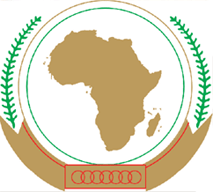 UNION AFRICAINE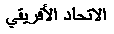 UNIÃO AFRICANAÁFRICA CENTRAL ÁFRICA CENTRAL Presidente da Mesa ÁFRICA DO NORTEÁFRICA DO NORTE1.º Vice-presidente da Mesa ÁFRICA AUSTRALÁFRICA AUSTRAL2.º Vice-presidente da Mesa ÁFRICA OCIDENTAL ÁFRICA OCIDENTAL 3º Vice-presidente da Mesa ÁFRICA ORIENTALÁFRICA ORIENTALRelator da Mesa 